2022________________________________________________________________________Introducing the BJSM “Patient Voices” series: getting your patient’s story heard by the wider SEM communityPosted on March 14, 2018 by BMJBy Dr Osman Ahmed @osmanhahmedHow many of us have treated a patient/athlete and thought “that’s one heck of a story they’ve got”? Quite a few of us, I expect. Throughout our working lives we encounter patients who have been through circumstances and situations that we can easily look too as a great learning example, both for ourselves and for our colleagues.Although Case Studies and Case Reports provide one window into the experiences of the individual, they fail to capture a very important aspect- the opinions and feelings of that person. Despite what our respective health systems lead us to believe at times, patients are not numbers and are not homogenous; they are all distinct individuals, each with stories to tell about their care which we can learn from as clinicians.The movements of patient participation and participatory medicine1 have been helping to reinforce that each patient has a role to play in their own rehabilitation and recovery, and also in the research that is related to their condition. Embedding our patients and athletes in all of these processes more fully is of clear, mutual benefit, and for the SEM profession this is an emerging and invaluable area.BJSM “Patient Voices”In keeping with the BMJ’s Patient Partnership strategy2, BJSM is delighted to announce the launch of the new “Patient Voices” series. Articles in this series will the platform for our patients and athletes to share their stories with the SEM community. The patient will be the sole author of the piece, in order to give them the empowerment that they deserve and to ensure that they can tell their story in the way that they want.Patient Voices articles will not attempt to educate clinicians on the specifics of the condition/injury in question; rather they will allow the patient to explain how they felt during the process, to share any concerns that they have, and to give valuable take-home points for the clinicians reading their story.  We hope that clinicians and readers of BJSM across the globe will be able to encourage patients and athletes that they treat to share their stories and submit them to the journal to help generate a better understanding of what our patients are experiencing.________________________________________________________________________The British Association of Sport Rehabilitators and Trainers executive committee2pm Wednesday 2nd March 2022. Join The Zoom meeting here:https://us02web.zoom.us/j/81191682822?pwd=THJMbzZkaWUvZEpxNmpKRGg5MzlRQT09Meeting ID: 811 9168 2822Passcode: 495797MAIN AGENDAThe British Association of Sport Rehabilitators and Trainers executive committee2pm Wednesday 2nd March 2022. Join The Zoom meeting here:https://us02web.zoom.us/j/81191682822?pwd=THJMbzZkaWUvZEpxNmpKRGg5MzlRQT09Meeting ID: 811 9168 2822Passcode: 495797MAIN AGENDAThe British Association of Sport Rehabilitators and Trainers executive committee2pm Wednesday 2nd March 2022. Join The Zoom meeting here:https://us02web.zoom.us/j/81191682822?pwd=THJMbzZkaWUvZEpxNmpKRGg5MzlRQT09Meeting ID: 811 9168 2822Passcode: 495797MAIN AGENDAThe British Association of Sport Rehabilitators and Trainers executive committee2pm Wednesday 2nd March 2022. Join The Zoom meeting here:https://us02web.zoom.us/j/81191682822?pwd=THJMbzZkaWUvZEpxNmpKRGg5MzlRQT09Meeting ID: 811 9168 2822Passcode: 495797MAIN AGENDAThe British Association of Sport Rehabilitators and Trainers executive committee2pm Wednesday 2nd March 2022. Join The Zoom meeting here:https://us02web.zoom.us/j/81191682822?pwd=THJMbzZkaWUvZEpxNmpKRGg5MzlRQT09Meeting ID: 811 9168 2822Passcode: 495797MAIN AGENDAThe British Association of Sport Rehabilitators and Trainers executive committee2pm Wednesday 2nd March 2022. Join The Zoom meeting here:https://us02web.zoom.us/j/81191682822?pwd=THJMbzZkaWUvZEpxNmpKRGg5MzlRQT09Meeting ID: 811 9168 2822Passcode: 495797MAIN AGENDANo.ItemPurposeLeadTypeOpen/ restricted1Apologies:  Victoria Wakenshaw (VW),Apologies:  Victoria Wakenshaw (VW),Apologies:  Victoria Wakenshaw (VW),Apologies:  Victoria Wakenshaw (VW),Apologies:  Victoria Wakenshaw (VW),2In attendance: Stephen Aspinall (SJA) Oliver Coburn (OC) John Morgan (JM), Chris Wilcox (will be late, attending from 3.30pm) (CW), Hollie White (HW), Richard Collins (RC), Jonty Ashton (will be late, attending from 3.30pm) (JA); Richard Moss (RM), Allan Munro (AM) Adam Naylor (AN)Present: (Link officers) - Link officers were welcomed and introductions made. Gemma Parry (GP), Sarina Rizk-Diab (SRD), Danny Barnes (DB), Zoe Pottinger (ZP), David Hartley (DH).In attendance: Stephen Aspinall (SJA) Oliver Coburn (OC) John Morgan (JM), Chris Wilcox (will be late, attending from 3.30pm) (CW), Hollie White (HW), Richard Collins (RC), Jonty Ashton (will be late, attending from 3.30pm) (JA); Richard Moss (RM), Allan Munro (AM) Adam Naylor (AN)Present: (Link officers) - Link officers were welcomed and introductions made. Gemma Parry (GP), Sarina Rizk-Diab (SRD), Danny Barnes (DB), Zoe Pottinger (ZP), David Hartley (DH).In attendance: Stephen Aspinall (SJA) Oliver Coburn (OC) John Morgan (JM), Chris Wilcox (will be late, attending from 3.30pm) (CW), Hollie White (HW), Richard Collins (RC), Jonty Ashton (will be late, attending from 3.30pm) (JA); Richard Moss (RM), Allan Munro (AM) Adam Naylor (AN)Present: (Link officers) - Link officers were welcomed and introductions made. Gemma Parry (GP), Sarina Rizk-Diab (SRD), Danny Barnes (DB), Zoe Pottinger (ZP), David Hartley (DH).In attendance: Stephen Aspinall (SJA) Oliver Coburn (OC) John Morgan (JM), Chris Wilcox (will be late, attending from 3.30pm) (CW), Hollie White (HW), Richard Collins (RC), Jonty Ashton (will be late, attending from 3.30pm) (JA); Richard Moss (RM), Allan Munro (AM) Adam Naylor (AN)Present: (Link officers) - Link officers were welcomed and introductions made. Gemma Parry (GP), Sarina Rizk-Diab (SRD), Danny Barnes (DB), Zoe Pottinger (ZP), David Hartley (DH).In attendance: Stephen Aspinall (SJA) Oliver Coburn (OC) John Morgan (JM), Chris Wilcox (will be late, attending from 3.30pm) (CW), Hollie White (HW), Richard Collins (RC), Jonty Ashton (will be late, attending from 3.30pm) (JA); Richard Moss (RM), Allan Munro (AM) Adam Naylor (AN)Present: (Link officers) - Link officers were welcomed and introductions made. Gemma Parry (GP), Sarina Rizk-Diab (SRD), Danny Barnes (DB), Zoe Pottinger (ZP), David Hartley (DH).3Conflicts of interest: COI to be sent to all after meeting please, return to administration@basrat.orgConflicts of interest: COI to be sent to all after meeting please, return to administration@basrat.orgConflicts of interest: COI to be sent to all after meeting please, return to administration@basrat.orgConflicts of interest: COI to be sent to all after meeting please, return to administration@basrat.orgConflicts of interest: COI to be sent to all after meeting please, return to administration@basrat.org4Standing item 1: Approval minutes of previous meeting (24/11/21)https://docs.google.com/document/d/1UDcPlBLxrUQaKfQv6IuhMU4b5Ut2nYOL5b1ZC5jnb8I/edit ApprovedStanding item 1: Approval minutes of previous meeting (24/11/21)https://docs.google.com/document/d/1UDcPlBLxrUQaKfQv6IuhMU4b5Ut2nYOL5b1ZC5jnb8I/edit ApprovedStanding item 1: Approval minutes of previous meeting (24/11/21)https://docs.google.com/document/d/1UDcPlBLxrUQaKfQv6IuhMU4b5Ut2nYOL5b1ZC5jnb8I/edit ApprovedStanding item 1: Approval minutes of previous meeting (24/11/21)https://docs.google.com/document/d/1UDcPlBLxrUQaKfQv6IuhMU4b5Ut2nYOL5b1ZC5jnb8I/edit ApprovedStanding item 1: Approval minutes of previous meeting (24/11/21)https://docs.google.com/document/d/1UDcPlBLxrUQaKfQv6IuhMU4b5Ut2nYOL5b1ZC5jnb8I/edit Approved5Standing item 2: Matters arising from minutes of previous meeting (24/11/21)Ice Hockey regulations still to be sent to AMNo update on item 15 - roll to next meeting.Other items link into officer reportsItem 12: rolled to this meetingStanding item 2: Matters arising from minutes of previous meeting (24/11/21)Ice Hockey regulations still to be sent to AMNo update on item 15 - roll to next meeting.Other items link into officer reportsItem 12: rolled to this meetingStanding item 2: Matters arising from minutes of previous meeting (24/11/21)Ice Hockey regulations still to be sent to AMNo update on item 15 - roll to next meeting.Other items link into officer reportsItem 12: rolled to this meetingStanding item 2: Matters arising from minutes of previous meeting (24/11/21)Ice Hockey regulations still to be sent to AMNo update on item 15 - roll to next meeting.Other items link into officer reportsItem 12: rolled to this meetingStanding item 2: Matters arising from minutes of previous meeting (24/11/21)Ice Hockey regulations still to be sent to AMNo update on item 15 - roll to next meeting.Other items link into officer reportsItem 12: rolled to this meeting6Standing item 3: Review and learning points from FtP Nothing to add at presentStanding item 3: Review and learning points from FtP Nothing to add at presentStanding item 3: Review and learning points from FtP Nothing to add at presentStanding item 3: Review and learning points from FtP Nothing to add at presentStanding item 3: Review and learning points from FtP Nothing to add at presentReports from Executive committee members (received as additional to Main agenda)Reports from Executive committee members (received as additional to Main agenda)Reports from Executive committee members (received as additional to Main agenda)Reports from Executive committee members (received as additional to Main agenda)Reports from Executive committee members (received as additional to Main agenda)Reports from Executive committee members (received as additional to Main agenda)7Exec committee reports (brief)AM: Gave a report of activities in Monaco, including networking and formal meetings. CPD audit for 2022 will begin shortly..JA: Student conference going ahead for 11th April 2022. Exec committee reports (brief)AM: Gave a report of activities in Monaco, including networking and formal meetings. CPD audit for 2022 will begin shortly..JA: Student conference going ahead for 11th April 2022. AllVerbalClosed8CEO report, inc renewalsSJA: Gave a report regarding successful reaccreditation with PSARenewal update included more re-registers than previously.SJA reported on a focus toward refining FTP procedures over the next 12 months.Exams update, progress made with psychometrician and demonstration of validity and reliability. Deadline for this is June.Neuro project is also progressing well.CEO report, inc renewalsSJA: Gave a report regarding successful reaccreditation with PSARenewal update included more re-registers than previously.SJA reported on a focus toward refining FTP procedures over the next 12 months.Exams update, progress made with psychometrician and demonstration of validity and reliability. Deadline for this is June.Neuro project is also progressing well.SJAVerbaln/a9Registrar reportOC: Has attended several meetings aiming to increase employability for GSRs in MSK clinician roles. Will be presenting work around BASRaT quality assurance to an NHS audience.A member is challenging HMRC regarding VAT ruling, OC is supporting.Work with private health insurers continues and OC and AN will look to work with Link officers to progress this further.Registrar reportOC: Has attended several meetings aiming to increase employability for GSRs in MSK clinician roles. Will be presenting work around BASRaT quality assurance to an NHS audience.A member is challenging HMRC regarding VAT ruling, OC is supporting.Work with private health insurers continues and OC and AN will look to work with Link officers to progress this further.OCVerbaln/a10Communication reportCommunication reportVWWrittenn/a10Marketing Update Nov 21 – Feb 14th 2022Design- Christmas card designed and circulated.- Four page ERI leaflet researched, written, designed and circulated with input from four Sport Rehabilitators to promote the Lossiemouth role. View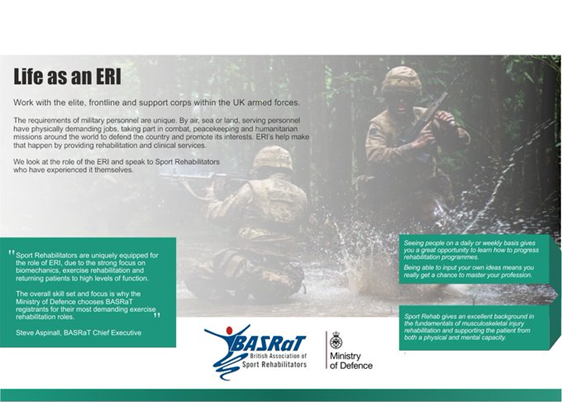 EmailsMember – PG Mutual email; CEO message; Nov newsletter- booster, jobs, AGM, previous webinars; PG Mutual; December newsletter – New BASRaT roles, AGM summarised, rehab guru features. February newsletter with CPD content, volunteer request and renewal certificates.  Students – new student welcoming emailSocial media – promotion includes jobs, massage breaks pain cycle, IA webinar, committee roles, CEP announcement, jobs news piece, PG MutualTop Tweet January - Job Opportunity with Aston Villa – 8,750 impressionsTop Tweet December - At BASRaT we think the role of the military ERI is an outstanding career opportunity for SRs. 2,464 impressions, and top media tweet in Dec with 1,428 impressions.Top Media tweet – Physiotherapy in an elite Football Academy webinar, 1,773 impressionsWebsite Feature – work started on interview prep, tips compiled and links researchedWebsite content - International applicants full instructions put together for the website, and members’ news piece written on current jobs in lieu of newsletter in January.Website Revamp – Website stats analysed, further planning done, priorities set and work started – homepage and internal pages design to change, rewrite of text started.Renewals Campaign Activity includes :- Ten email alerts and two further emails from different accounts to those who hadn’t opened their emails in mailchimp. Included designed pieces, benefits of membership email, new features of Rehab Guru, those renewed taken off future emails- Three text messages- Multiple social media comms on Facebook, LinkedIn and Twitter.- Three direct mail letters – all three letters rewritten with new contentResistance Training articles - first piece worked on, summary compiled on all aspects to decide content.  Selection of images researched and downloaded for use.Admin – massive amount of mailchimp admin, jobs added to jobs board, pictoral summary for AGM, yearly summary.Marketing Update Nov 21 – Feb 14th 2022Design- Christmas card designed and circulated.- Four page ERI leaflet researched, written, designed and circulated with input from four Sport Rehabilitators to promote the Lossiemouth role. ViewEmailsMember – PG Mutual email; CEO message; Nov newsletter- booster, jobs, AGM, previous webinars; PG Mutual; December newsletter – New BASRaT roles, AGM summarised, rehab guru features. February newsletter with CPD content, volunteer request and renewal certificates.  Students – new student welcoming emailSocial media – promotion includes jobs, massage breaks pain cycle, IA webinar, committee roles, CEP announcement, jobs news piece, PG MutualTop Tweet January - Job Opportunity with Aston Villa – 8,750 impressionsTop Tweet December - At BASRaT we think the role of the military ERI is an outstanding career opportunity for SRs. 2,464 impressions, and top media tweet in Dec with 1,428 impressions.Top Media tweet – Physiotherapy in an elite Football Academy webinar, 1,773 impressionsWebsite Feature – work started on interview prep, tips compiled and links researchedWebsite content - International applicants full instructions put together for the website, and members’ news piece written on current jobs in lieu of newsletter in January.Website Revamp – Website stats analysed, further planning done, priorities set and work started – homepage and internal pages design to change, rewrite of text started.Renewals Campaign Activity includes :- Ten email alerts and two further emails from different accounts to those who hadn’t opened their emails in mailchimp. Included designed pieces, benefits of membership email, new features of Rehab Guru, those renewed taken off future emails- Three text messages- Multiple social media comms on Facebook, LinkedIn and Twitter.- Three direct mail letters – all three letters rewritten with new contentResistance Training articles - first piece worked on, summary compiled on all aspects to decide content.  Selection of images researched and downloaded for use.Admin – massive amount of mailchimp admin, jobs added to jobs board, pictoral summary for AGM, yearly summary.Marketing Update Nov 21 – Feb 14th 2022Design- Christmas card designed and circulated.- Four page ERI leaflet researched, written, designed and circulated with input from four Sport Rehabilitators to promote the Lossiemouth role. ViewEmailsMember – PG Mutual email; CEO message; Nov newsletter- booster, jobs, AGM, previous webinars; PG Mutual; December newsletter – New BASRaT roles, AGM summarised, rehab guru features. February newsletter with CPD content, volunteer request and renewal certificates.  Students – new student welcoming emailSocial media – promotion includes jobs, massage breaks pain cycle, IA webinar, committee roles, CEP announcement, jobs news piece, PG MutualTop Tweet January - Job Opportunity with Aston Villa – 8,750 impressionsTop Tweet December - At BASRaT we think the role of the military ERI is an outstanding career opportunity for SRs. 2,464 impressions, and top media tweet in Dec with 1,428 impressions.Top Media tweet – Physiotherapy in an elite Football Academy webinar, 1,773 impressionsWebsite Feature – work started on interview prep, tips compiled and links researchedWebsite content - International applicants full instructions put together for the website, and members’ news piece written on current jobs in lieu of newsletter in January.Website Revamp – Website stats analysed, further planning done, priorities set and work started – homepage and internal pages design to change, rewrite of text started.Renewals Campaign Activity includes :- Ten email alerts and two further emails from different accounts to those who hadn’t opened their emails in mailchimp. Included designed pieces, benefits of membership email, new features of Rehab Guru, those renewed taken off future emails- Three text messages- Multiple social media comms on Facebook, LinkedIn and Twitter.- Three direct mail letters – all three letters rewritten with new contentResistance Training articles - first piece worked on, summary compiled on all aspects to decide content.  Selection of images researched and downloaded for use.Admin – massive amount of mailchimp admin, jobs added to jobs board, pictoral summary for AGM, yearly summary.Marketing Update Nov 21 – Feb 14th 2022Design- Christmas card designed and circulated.- Four page ERI leaflet researched, written, designed and circulated with input from four Sport Rehabilitators to promote the Lossiemouth role. ViewEmailsMember – PG Mutual email; CEO message; Nov newsletter- booster, jobs, AGM, previous webinars; PG Mutual; December newsletter – New BASRaT roles, AGM summarised, rehab guru features. February newsletter with CPD content, volunteer request and renewal certificates.  Students – new student welcoming emailSocial media – promotion includes jobs, massage breaks pain cycle, IA webinar, committee roles, CEP announcement, jobs news piece, PG MutualTop Tweet January - Job Opportunity with Aston Villa – 8,750 impressionsTop Tweet December - At BASRaT we think the role of the military ERI is an outstanding career opportunity for SRs. 2,464 impressions, and top media tweet in Dec with 1,428 impressions.Top Media tweet – Physiotherapy in an elite Football Academy webinar, 1,773 impressionsWebsite Feature – work started on interview prep, tips compiled and links researchedWebsite content - International applicants full instructions put together for the website, and members’ news piece written on current jobs in lieu of newsletter in January.Website Revamp – Website stats analysed, further planning done, priorities set and work started – homepage and internal pages design to change, rewrite of text started.Renewals Campaign Activity includes :- Ten email alerts and two further emails from different accounts to those who hadn’t opened their emails in mailchimp. Included designed pieces, benefits of membership email, new features of Rehab Guru, those renewed taken off future emails- Three text messages- Multiple social media comms on Facebook, LinkedIn and Twitter.- Three direct mail letters – all three letters rewritten with new contentResistance Training articles - first piece worked on, summary compiled on all aspects to decide content.  Selection of images researched and downloaded for use.Admin – massive amount of mailchimp admin, jobs added to jobs board, pictoral summary for AGM, yearly summary.Marketing Update Nov 21 – Feb 14th 2022Design- Christmas card designed and circulated.- Four page ERI leaflet researched, written, designed and circulated with input from four Sport Rehabilitators to promote the Lossiemouth role. ViewEmailsMember – PG Mutual email; CEO message; Nov newsletter- booster, jobs, AGM, previous webinars; PG Mutual; December newsletter – New BASRaT roles, AGM summarised, rehab guru features. February newsletter with CPD content, volunteer request and renewal certificates.  Students – new student welcoming emailSocial media – promotion includes jobs, massage breaks pain cycle, IA webinar, committee roles, CEP announcement, jobs news piece, PG MutualTop Tweet January - Job Opportunity with Aston Villa – 8,750 impressionsTop Tweet December - At BASRaT we think the role of the military ERI is an outstanding career opportunity for SRs. 2,464 impressions, and top media tweet in Dec with 1,428 impressions.Top Media tweet – Physiotherapy in an elite Football Academy webinar, 1,773 impressionsWebsite Feature – work started on interview prep, tips compiled and links researchedWebsite content - International applicants full instructions put together for the website, and members’ news piece written on current jobs in lieu of newsletter in January.Website Revamp – Website stats analysed, further planning done, priorities set and work started – homepage and internal pages design to change, rewrite of text started.Renewals Campaign Activity includes :- Ten email alerts and two further emails from different accounts to those who hadn’t opened their emails in mailchimp. Included designed pieces, benefits of membership email, new features of Rehab Guru, those renewed taken off future emails- Three text messages- Multiple social media comms on Facebook, LinkedIn and Twitter.- Three direct mail letters – all three letters rewritten with new contentResistance Training articles - first piece worked on, summary compiled on all aspects to decide content.  Selection of images researched and downloaded for use.Admin – massive amount of mailchimp admin, jobs added to jobs board, pictoral summary for AGM, yearly summary.Submitted items for discussion/decisionSubmitted items for discussion/decisionSubmitted items for discussion/decisionSubmitted items for discussion/decisionSubmitted items for discussion/decisionSubmitted items for discussion/decision11BASRaT long-term strategy discussion datesAM: outlined that it is probably time to revisit long term strategy and goals. Though it is important to also consider that the international arrangement and examination work remains ongoing. AM suggested an away day. HW to circulate dates 4th July to 15th July.DiscussionAMVerbalOpen12Manipulation reportOC: No particular progress as yet. Direction agreed to look at producing a report addressing/removing Cx manipulation from practice needs & insurance coverage. SJA: to collect insurer data concerning claims relating to Cx manipulation treatment. Discussions and actions linked to previous minutes?VerbalOpen13Security and confidentiality -Training and detail will accompany COI paperwork. RJ to email to all EC and all link officers.-SJA outlined risk to the organisation stemming from a lack of best-practice around cyber security-RJ to send out instructions re:two factor identification. UpdateSJAVerbalOpen14Progress of IFSPT workRM to report after meeting. Can add here when time allows.AM to liaise with representative Discussion/updateRMVerbal151st aid / Immediate care & student insuranceSJA: Still awaiting confirmation / information from insurers to guide ‘duty of care’ definition, scope, and insurance needs.GP: to gain information from St Johns re position statements for 1st Aid cover.DiscussionANVerbalOpen16BJSM - Service spotlight and Patient VoicesLink officers to gather some patient voice information. DH/DB to assist.SJA request for BJSM editorial piece. GP suggestion for #testdon’tguess / paediatric & adolescent athletesOC suggestion for ‘Service spotlight’ in conjunction with FreehabDiscussion and contributors needed; especially for patient voices, see details below. SJAVerbalOpenAOBAOBAOBAOBAOBAOB17No AOB raised.Next meeting confirmed for June 22nd 2022For information onlyFor information onlyFor information onlyFor information onlyFor information onlyFor information onlyNext meeting: 22nd June 2pmNext meeting: 22nd June 2pmNext meeting: 22nd June 2pmNext meeting: 22nd June 2pmNext meeting: 22nd June 2pmNext meeting: 22nd June 2pmNext meeting: 22nd June 2pmNext meeting: 22nd June 2pmNext meeting: 22nd June 2pmNext meeting: 22nd June 2pmNext meeting: 22nd June 2pmNext meeting: 22nd June 2pmBASRaT Role Specification:BASRaT Role Specification:Institution Liaison OfficerThe Institution Liaison Officer is responsible for overseeing liaison between education providers for future BASRaT registered Graduate Sport Rehabilitators and the Association.This is a ‘link’ position, reporting to the BASRaT Executive Committee that will last no longer than four years without re-election at the Annual General Meeting in November each year; three subsequent terms of office are allowed.The Institution Liaison Officer is responsible for overseeing liaison between education providers for future BASRaT registered Graduate Sport Rehabilitators and the Association.This is a ‘link’ position, reporting to the BASRaT Executive Committee that will last no longer than four years without re-election at the Annual General Meeting in November each year; three subsequent terms of office are allowed.The Institution Liaison Officer is responsible for overseeing liaison between education providers for future BASRaT registered Graduate Sport Rehabilitators and the Association.This is a ‘link’ position, reporting to the BASRaT Executive Committee that will last no longer than four years without re-election at the Annual General Meeting in November each year; three subsequent terms of office are allowed.Main result areas:Relationships with Education providersEstablish and encourage productive collaborative working relationships with programme leaders and staff teams at educational institutions. Facilitate cross-working for institutions and coordinate multi-centre data collection and research. Establish and encourage productive collaborative working relationships with programme leaders and staff teams at educational institutions. Facilitate cross-working for institutions and coordinate multi-centre data collection and research. Communication managementMaintain and record contact with institutions through creation of an accurate database. This will include regular communication from the link officer but also a record of feedback for BASRaT, support for institutions and hosting of meetings/events as necessary.Undertaking focussed projects to achieve defined and agreed goals within specialist areaMaintain and record contact with institutions through creation of an accurate database. This will include regular communication from the link officer but also a record of feedback for BASRaT, support for institutions and hosting of meetings/events as necessary.Undertaking focussed projects to achieve defined and agreed goals within specialist areaObjectivesBuild relationships with programme leads and staff teamsCreate and maintain an up-to-date list of programme leads and staff teams. Offer support and facilitate cross-working between institutions and teamsCreate and maintain an up-to-date list of programme leads and staff teams. Offer support and facilitate cross-working between institutions and teamsWork closely with SLO and accreditationForm joint strategies to support staff and students at institutions. Work together in partnership to ensure that requirements for accreditation may be achieved for institutions and students.Form joint strategies to support staff and students at institutions. Work together in partnership to ensure that requirements for accreditation may be achieved for institutions and students.Data collection and researchForge links between institutions to facilitate multi-centre research projects and other collaborative projects requiring multiple centre data collection. Liaise with executive committee and institutions to agree research/project directions.Forge links between institutions to facilitate multi-centre research projects and other collaborative projects requiring multiple centre data collection. Liaise with executive committee and institutions to agree research/project directions.Tailor institutional support strategiesRecognise institution specific challenges and develop focussed support strategies through one-to-one advice, including giving and receiving feedback.Recognise institution specific challenges and develop focussed support strategies through one-to-one advice, including giving and receiving feedback.BASRaT Executive Committee Meetings and other activityAttend four UK based committee meetings and the Annual General Meeting in every 12 month periodAttend four UK based committee meetings and the Annual General Meeting in every 12 month periodBASRaT Annual General Meeting (November)Compile and present an activity and achievement report.Compile and present an activity and achievement report.Financial stipulationFinancial stipulationBudgetBudgetAlthough the Institution Liaison Officer is not allocated a specific budget, all BASRaT Executive Committee Members will demonstrate appropriate financial management practices on behalf of the membershipBASRaT Membership feesBASRaT Membership feesThe Institution Liaison Officer is obliged to pay Public Liability Insurance fees if appropriate, but does not pay an annual membership fee to BASRaTRemunerationRemunerationThe Institution Liaison Officer receives annual remuneration of £175 per meeting attended for their role on the BASRaT Executive Committee and may receive reimbursement of travel expenses as a result of business; agreed in advance with the ChairpersonPerson SpecificationPerson SpecificationQualifications and Experience requiredQualifications and Experience required-  	Professional qualification in Sport Rehabilitation (BSc/MSc – leading to registration with BASRaT)-  	3-years post graduate experience working in UK Higher Education with knowledge and experience of working with professionally accredited programmes-        Demonstrable skill in building relationships and project working- Please note that due to potential conflict of interest this role is not available to individuals currently working within BASRaT accredited programmes.DesirableDesirable-  	Demonstrable skill in leadership-  	Previous or current employment within Further or Higher Education institutions-  	Experience in forming and delivering strategic plans of development in either business or voluntary positions-  	Familiarity with planning, organising and managing group tasks with set goals.Date:July 2021July 2021